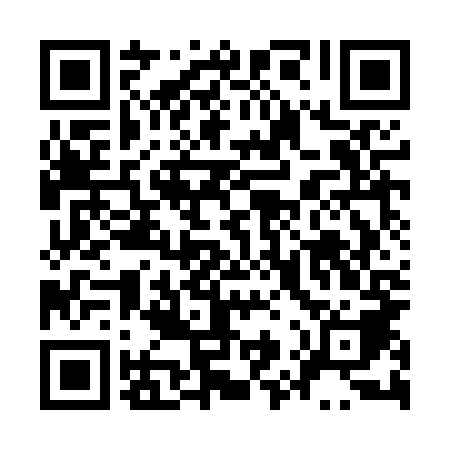 Ramadan times for Woroszyly, PolandMon 11 Mar 2024 - Wed 10 Apr 2024High Latitude Method: Angle Based RulePrayer Calculation Method: Muslim World LeagueAsar Calculation Method: HanafiPrayer times provided by https://www.salahtimes.comDateDayFajrSuhurSunriseDhuhrAsrIftarMaghribIsha11Mon3:543:545:5111:373:275:255:257:1412Tue3:523:525:4811:373:295:275:277:1613Wed3:493:495:4611:373:305:295:297:1814Thu3:473:475:4311:363:325:305:307:2015Fri3:443:445:4111:363:335:325:327:2216Sat3:413:415:3911:363:355:345:347:2417Sun3:393:395:3611:363:365:365:367:2718Mon3:363:365:3411:353:385:385:387:2919Tue3:333:335:3111:353:395:395:397:3120Wed3:303:305:2911:353:415:415:417:3321Thu3:283:285:2711:343:425:435:437:3522Fri3:253:255:2411:343:445:455:457:3723Sat3:223:225:2211:343:455:475:477:3924Sun3:193:195:1911:333:465:495:497:4225Mon3:163:165:1711:333:485:505:507:4426Tue3:133:135:1511:333:495:525:527:4627Wed3:103:105:1211:333:515:545:547:4828Thu3:083:085:1011:323:525:565:567:5129Fri3:053:055:0711:323:535:585:587:5330Sat3:023:025:0511:323:555:595:597:5531Sun3:593:596:0312:314:567:017:018:581Mon3:563:566:0012:314:577:037:039:002Tue3:523:525:5812:314:597:057:059:023Wed3:493:495:5512:305:007:077:079:054Thu3:463:465:5312:305:017:087:089:075Fri3:433:435:5112:305:037:107:109:106Sat3:403:405:4812:305:047:127:129:127Sun3:373:375:4612:295:057:147:149:158Mon3:343:345:4312:295:067:167:169:179Tue3:303:305:4112:295:087:177:179:2010Wed3:273:275:3912:295:097:197:199:23